Coldiretti Alessandria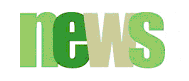 Comunicato n. 164/2021Imparare divertendosi, non c’è che l’imbarazzo della scelta. In provincia sono oltre 60Fattorie Didattiche: vacanze educative, riparte l’offerta formativa è “tutto full” Un aiuto importante per i genitori che lavorano e cercano un luogo sicuro dove lasciare i figliSettimane verdi, stage e campi estivi sono le proposte che le aziende agricole di Coldiretti Alessandria hanno strutturato per i più giovani e che quest’anno stanno facendo registrare un vero e proprio boom di adesioni.Infatti, complice il Covid e le sue restrizioni, la voglia di tornare all’aria aperta è tanta e le settimane verdi in Fattoria Didattica sono “full”.Il ritorno alla normalità, all’insegna comunque di tutte le precauzioni previste dalla normativa sono il denominatore comune delle aziende agricole inserite nell’Albo Regionale delle Fattorie didattiche che si sono attivate ad accogliere da metà giugno a metà settembre i bambini e i ragazzi, divisi per età o in gruppi misti, in progetti di “peer education”.Qualche esempio? Alle porte di Alessandria, Anna Cusmano, dell’azienda agricola “Ac-Ranch”, ospita una settantina di ragazzi, fedeli come sempre allo spirito avventuroso e sportivo che regna a Carentino, dove una dozzina di animatori seguiranno i diversi gruppi omogenei per età, dai bambini della materna ai più grandi, quali affezionati clienti che ritornano tutti gli anni per perfezionarsi nella monta equestre.A cavallo si va anche nel centro estivo dell'azienda agricola “Godino” di Ozzano Monferrato, dove Gianluca prepara i ragazzi, fedeli all'azienda, oltre che nel periodo estivo, anche per le gare sportive.Il cavallo è il protagonista del centro estivo dell’agriturismo “Il Branco” a Sarezzano dove Elena ospita una quindicina di bambini/ragazzi in gruppi omogenei di  età, di cui metà in forma residenziale, per una settimana educativa che comprende oltre alle attività equestri ed agricole anche laboratori di falconeria, arte, teatro  e giocoleria con un tema centrale,  la realizzazione di un “Dream Catcher” di elementi naturali rigorosamente trovati in campagna nei giorni del soggiorno. Come sempre, però, anche quest’anno, la fa certamente da padrona l'agriturismo “Le Piagge”  di Ponzone,  che ospita ragazzi da tutta Italia e  le cui prenotazioni risultavano già esaurite a marzo, anche grazie alla collaborazione con il WWF  che annovera tra le strutture più qualificate e richieste l’agriturismo del presidente Regionale di Terranostra.Da anni, infatti, Stefania Grandinetti, per tutto il periodo estivo, organizza English Summer Camps con avventurose settimane nel bosco, il bagno al fiume e una notte all’agghiaccio sotto le stelle e le immancabili lezioni di cucina, per le quali in veste di cuoco contadino è diventata famosa sui principali media nazionali.“Trascorrere momenti di vacanza in fattoria per molti ragazzi che magari vivono in città significa rendersi conto del sapore della vita in campagna oltre che un’opportunità per avvicinarsi alla sana e corretta alimentazione. Per noi è importante valorizzare le attività di formazione che promuovono la divulgazione di una nuova coscienza rurale tra le giovani generazioni – ha affermato il Presidente Coldiretti Alessandria Mauro Bianco –. Riteniamo, infatti, strategico far comprendere il ruolo dell'attività agricola ed educare al consumo consapevole attraverso la comprensione delle relazioni esistenti tra tecniche produttive, qualità e tipicità delle produzioni, tutela della salute e dell’ambiente».Ogni giorno i bambini vivono appieno la giornata in fattoria, compreso il “lavoro” nell’orto, per riscoprire come nasce la verdura e raccogliendo la frutta matura, che più tardi verrà gustata a pranzo o a merenda.“Queste attività non sono importanti soltanto per l’aspetto formativo, ma anche perché vanno incontro alle esigenze di quei genitori che lavorano e cercano un luogo sicuro dove lasciare i propri figli – ha aggiunto il Direttore Coldiretti Alessandria Roberto Rampazzo -. Nelle nostre fattorie didattiche non c’è che l’imbarazzo della scelta di proposte avvincenti. In un periodo di svolta come quello che stiamo vivendo, si afferma sempre più il ruolo strategico dell’agricoltura per l’economia e la società. Nei prodotti e nei servizi offerti dall’agricoltura non c’è solo il loro valore intrinseco, ma anche un bene comune per la collettività fatto di tutela ambientale, di difesa della salute, di qualità della vita e di valorizzazione della persona”.Le Fattorie Didattiche dalla provincia di Alessandria sono on line sul portale raggiungibile dalla home page https://donneimpresa.coldiretti.it/fattorie-didattiche/Alessandria, 24 giugno 2021       con invito alla divulgazioneIlaria Lombardi - Ufficio Stampa Coldiretti Alessandriacorso Crimea, 69 – 15121 Alessandria - tel. 0131.235891 - fax 0131.252144cell. 335.7536015 - e-mail: ufficiostampa.al@coldiretti.it